PROYECTO DE CONTINUIDAD PEDAGÓGICANIVEL: secundarioCURSO: 3ro A y BMATERIA: matemáticaPROFESOR: Juan Landriel3) separá en términos y resolve.b)   =Resolvé y luego completá con ≠ o = según corresponda.La potenciación y la radicación son distributivas con respecto a la multiplicación y a la división.La potenciación y la radicación NO son distributivas con respecto a la suma y a la resta.Potenciación y radicación en Q.Ejemplo:  exponentes negativos.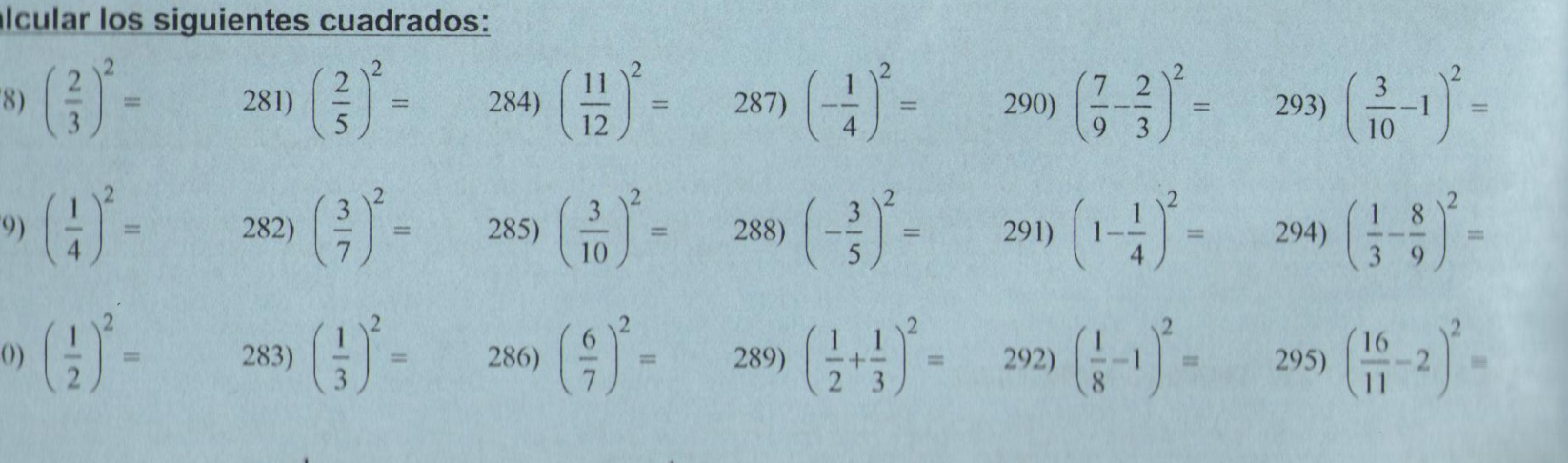 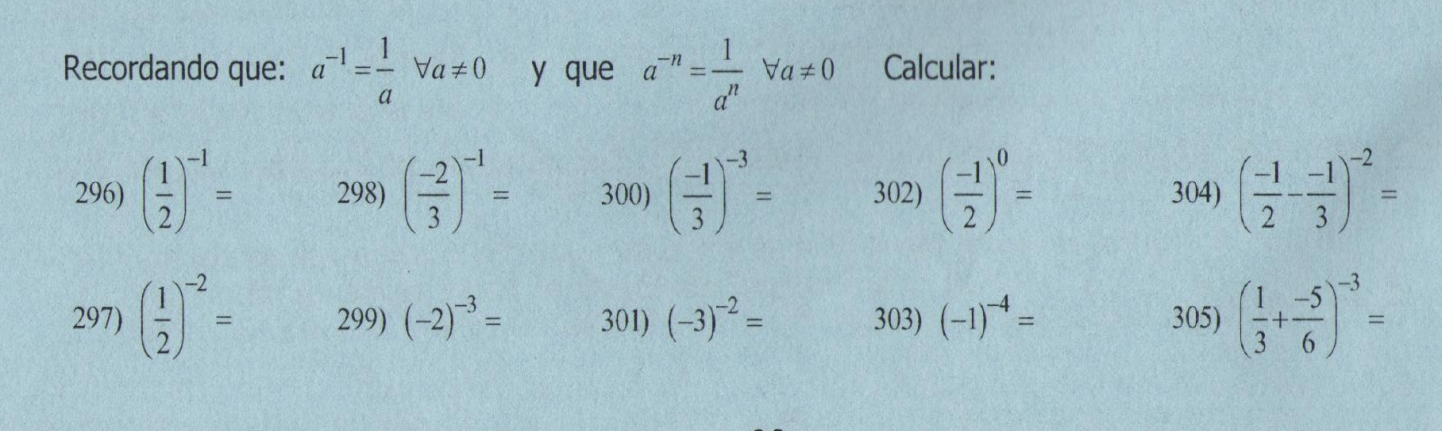 Escribí el exponente o el índice que verifique las siguientes igualdades:Resolvé aplicando la propiedad correspondiente de la potenciación y radicación.e)f) g) h) 